И снова все вместе.      8 марта это  праздник, когда женщины всех возрастов от самых маленьких девочек до бабушек всегда окружены вниманием близких им мужчин. И еще это замечательный повод, чтобы собрать свою семью вместе, а еще лучше и семьи своих друзей, чтобы  устроить общий семейный праздник на 8 Марта. И такой праздник прошел в Заиграевском социально-реабилитационном центре для несовершеннолетних для замещающих семей Заиграевского района.     Специалистами была проведена совместная игровая программа для детей и взрослых, которая не оставила равнодушными никого. На празднике все присутствующие много пели, танцевали, участвовали в интеллектуальных конкурсах и, конечно, же, поздравляли девочек и их мам с этим замечательным праздником.    На протяжении всей программы в зале царила теплая, дружеская атмосфера и каждый получил заряд радости и хорошего настроения.    Закончился праздник совместным чаепитием, на котором все смогли пообщаться в неформальной обстановке.     Зав. службой сопровождения замещающих семей Любовь Арапова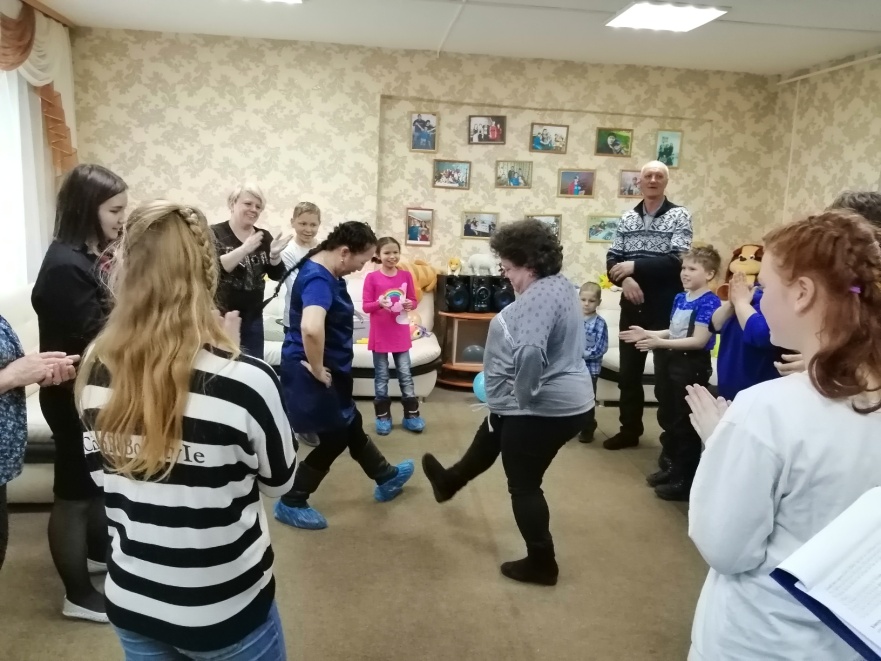 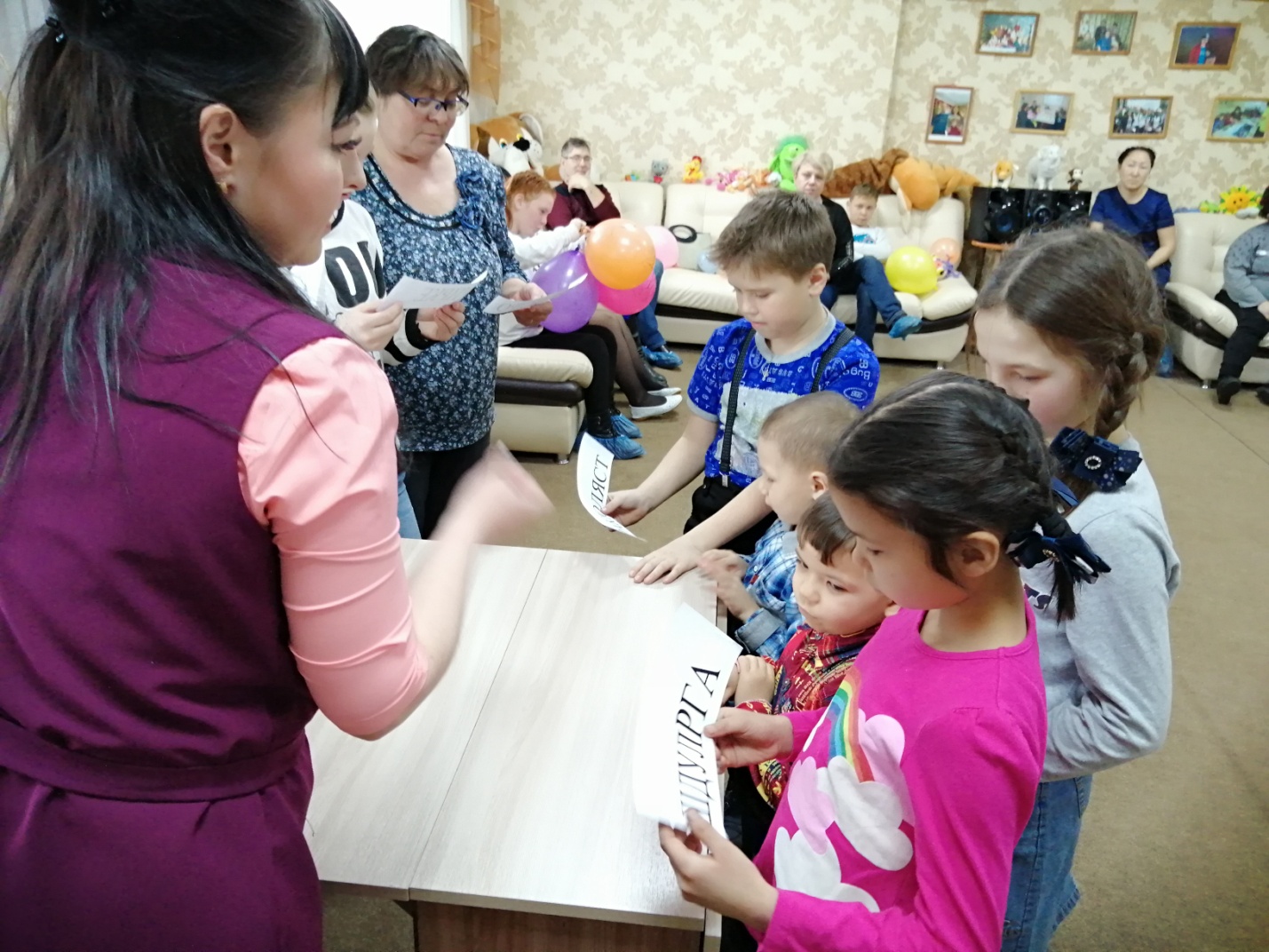 